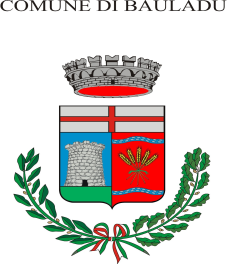 COMUNE DI BAULADU – Prov.Or.Via A. Gramsci n°7 – 09070 BAULADU      TEL. 0783-51677/8   C.F  P.IVA 00072000953AVVISO PUBBLICOPER L'ATTRIBUZIONE DEL BONUS IDRICO EMERGENZIALE  PER GLI UTENTI CHE SIANO IN PARTICOLARI CONDIZIONI DI VULNERABILITA' ECONOMICA A CAUSA DELLA SOSPENSIONE7RIDUZIONE DELL'ATTIVITA' LAVORATIVA IN ATTUAZIONE DELLE MISURE DI CONTENIMENTO ADOTTATE PR RIDURRE IL CONTAGIO DA COVID - 19 .IL RESPONSABILE DEL SERVIZIOIn esecuzione della Delibera dell'Ente  di Governo dell'Ambito della Sardegna n° 23 dell'08.07.2020 e della Determinazione del Responsabile del Servizio N 114 del 23.07.2020 RENDE NOTO CHE: Sono aperti i termini di presentazione della domanda  per la concessione del "Bonus Idrico Emergenziale" a sostegno dei cittadini e delle famiglie in condizioni  di vulnerabilità economica a causa della sospensione/riduzione dell'attività lavorativa in attuazione delle misure di contenimento adottate per ridurre il  contagio da Covid - 19;	Sono ammessi alla misura del Bonus Emergenziale i nuclei familiari titolari di utenze dirette o residenti in un'utenza indiretta che appartengono alla tipologia "Uso Domestico residente" e che posseggono i requisiti di cui all'art. 4 del Regolamento, ed in particolare che:-	siano residenti presso uno dei comuni gestiti da Abbanoa SpA;-	abbiano un contratto di fornitura del servizio idrico integrato;-	abbiano un indicatore ISEE corrente non superiore alla soglia di 15.000,00 euro.-	abbiano un indicatore ISEE corrente non superiore alla soglia di 20.000,00 euro nel caso di nuclei con almeno 3 figli a carico (famiglia numerosa);-	siano in particolari  condizioni di vulnerabilità economica a causa della sospensione/riduzione dell'attività lavorativa in attuazione alle misure di contenimento adottate per ridurre il contagio da Covid-19, come da dichiarazione allegata alla modulistica; Nello specifico, l'importo del "Bonus Emergenziale" spettante a  ciascun beneficiario è pari a  € 50,00 per ogni componente del nucleo familiare.  Gli utenti in possesso dei requisiti dovranno presentare all'ufficio Protocollo del Comune di Bauladu la domanda compilata secondo il modulo preposto  entro il 30.09.2020 . La modulistica è disponibile presso l'Ufficio del Servizio Sociale e sul sito del Comune www.comune.bauladu.or.it.                                                                           Il Responsabile del Servizio								         Sebastiano Meli